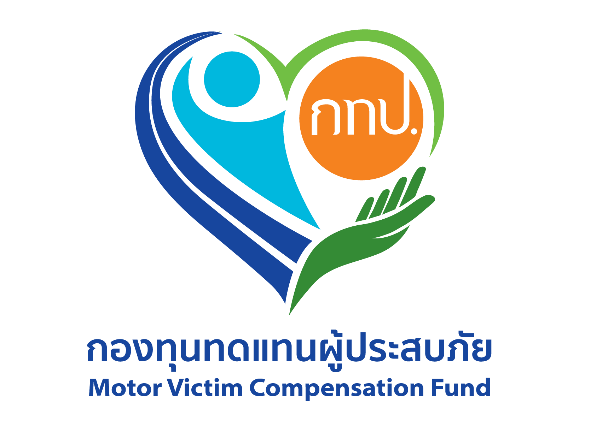 ใบสมัครงานลูกจ้างเหมาบริการข้อมูลส่วนตัว    ชื่อ – นามสกุล  (นาย/นาง/นางสาว)..................................................................  เพศ        ชาย            หญิง  วัน  เดือน  ปีเกิด....................................  อายุ..........................ปี  น้ำหนัก.............................. กก.   ส่วนสูง..........................ซม.  เชื้อชาติ......................................สัญชาติ........................................... ศาสนา....................................................   บัตรประชาชนเลขที่...................................................วันหมดอายุ.....................................สถานที่ออกบัตร........................................   ที่อยู่ปัจจุบัน  ……………………………………………………………………………………………..…………………………………….  ………………………………………………………………………………………………………………………………..…………………...  โทรศัพท์           บ้าน........................................    มือถือ.........................................  สถานะภาพทางสมรส              โสด              สมรส                  หย่า  ผ่านการเกณฑ์ทหาร                ผ่าน              ไม่ผ่าน                ได้รับการยกเว้น  เพราะ.....................................................  บุคคลที่สามารถติดต่อได้กรณีเร่งด่วน    ชื่อ...............................................................  ความสัมพันธ์................................................  ที่อยู่ ……………………………………………………………………….………………………….  โทรศัพท์ …………..………………..ข้อมูลครอบครัว  ประวัติการศึกษา ความสามารถทางภาษาประวัติการทำงาน พิมพ์ดีด (นาที)  ไทย   ………….……………………………………….  อังกฤษ  ........…………………………………………………………………………คอมพิวเตอร์  ………………………………………………………………………………………………………………...........……………………………………….ความสามารถพิเศษ.............................................................................................................................................................................ตั้งใจศึกษาต่อ                     ศึกษาต่อ                       ไม่ศึกษา	           ข้าพเจ้าขอรับรองว่าข้อความข้างต้นเป็นความจริงทุกประการ หากตรวจสอบพบว่าข้อความในใบสมัคร หรือเอกสารที่นำมาแสดง หรือรายละเอียดที่ให้ไว้ไม่เป็นความจริง ข้าพเจ้ายินยอมให้สำนักงานถือเป็นเหตุผลเพียงพอที่จะยุติ            การพิจารณาใบสมัครและเอกสารที่เกี่ยวข้องทั้งหมด หรือยกเลิกการจ้าง                                                                                                     ลงชื่อ.................................................ผู้สมัคร                                                                                                          (....................................................)                                                                                                     วันที่.......................................................ชื่อ – นามสกุลชื่อ – นามสกุลอายุอาชีพ / ตำแหน่งสถานที่ทำงานหมายเลขโทรศัพท์คู่สมรส บุตร บิดา  มารดา ระดับการศึกษาชื่อสถาบันการศึกษาวุฒิการศึกษาสาขาปีที่จบเกรดเฉลี่ยระดับประถมศึกษาระดับมัธยมศึกษาอาชีวะ / วิชาชีพระดับอุดมศึกษาอื่น  ๆ                         ภาษาต่างประเทศการพูดการพูดการพูดการเขียนการเขียนการเขียนความเข้าใจความเข้าใจความเข้าใจ                       ภาษาต่างประเทศดีพอใช้เล็กน้อยดีพอใช้เล็กน้อยดีพอใช้เล็กน้อยชื่อสถานประกอบการวันเดือนปีที่ทำงานอัตราเงินเดือนลักษณะงานที่ทำสาเหตุที่ออก